Career Challenge – 5 Real World Problems to Solve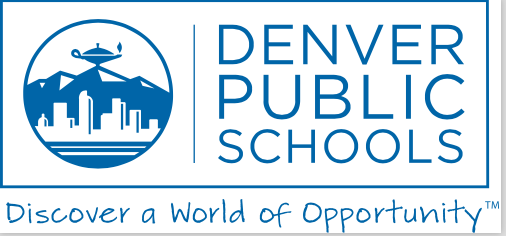 For More Info than these glimpses below (including guidelines, company/nonprofit mission/bio, prizes), head to Schoology Groups and use this code -- PR7M-G4KH-4MWV8 Challenge 1 (English)Create a positive messaging apparel line with Apprentice of Peace Youth Organization Youth Advisory Council (YAC) to reduce mental health stigmas. Think about the brand as a lifestyle movement. How can you create apparel that is appealing to youth and adults to support while becoming educated about mental health? Challenge 2 (English) DPS? Former First Lady Michelle Obama started a “National College Signing Day” to celebrate high school seniors taking the next step to higher education. Here at DPS, we are planning on having a big celebration/party for students in April. Design our DPS “National Signing Day”. This includes the following: Picking a venue; Planning logistics and agenda; Booking talent (national recording artist and/or celebrity).  You have a budget up to $30,000 Challenge 3 – (Physics, math, engineering)Option 1: Design an outdoor play space that is inclusive of all abilities. Plan a location for where this could be located in the Denver Metro area and create a layout of the playground and all its features. Think about the landscape, sensory walls, art, visuals and sounds. Option 2: Design an indoor play space that is inclusive of all abilities. Create a layout of the playground and all its features. Think about the landscape, sensory walls, art, visuals and sounds. Option 3: Create a brochure or marketing materials that communicates the mission of Lubird's Light and promotes inclusive play spaces. . . . Two more challenges ON BACKChallenge 4 (Math, English)Determine whether a coffee shop should decide to launch itself as for-profit or non-profit?  Determine the difference between types of businesses, paying special attention to accounting and taxation. Then, make a recommendation for which type is best for this new coffee shop. Create a one-pager that includes: Which type of business license should be obtained? Pros and cons?  Types of support this business could receive (think about taxes and grants) Additional context: The founder will be utilizing a mixed retail and cafe as a vehicle to fund programming geared towards the empowerment of marginalized communities, specifically black women and children. Essentially, we will operate as a cafe but include space for groups to organize meetings, events, and programming, as well as, providing space and resources for women to launch their own business. This will also help create a space for the disenfranchised and bridge communities together. Challenge 5 (All subjects)Create a musical beat that can be used in a lyric video for an educational song.  Rewrite a textbook topic of interest, from a list, into an educational song.  Record or perform to an educational song, express your creativity in performance Create a lyric video to spell out of the lyrics of an educational song.  Create social media posts using graphic design to promote educational songs. Please consult the additional resources provided by Studytracks - linked on Schoology.  